Certificate Of Completion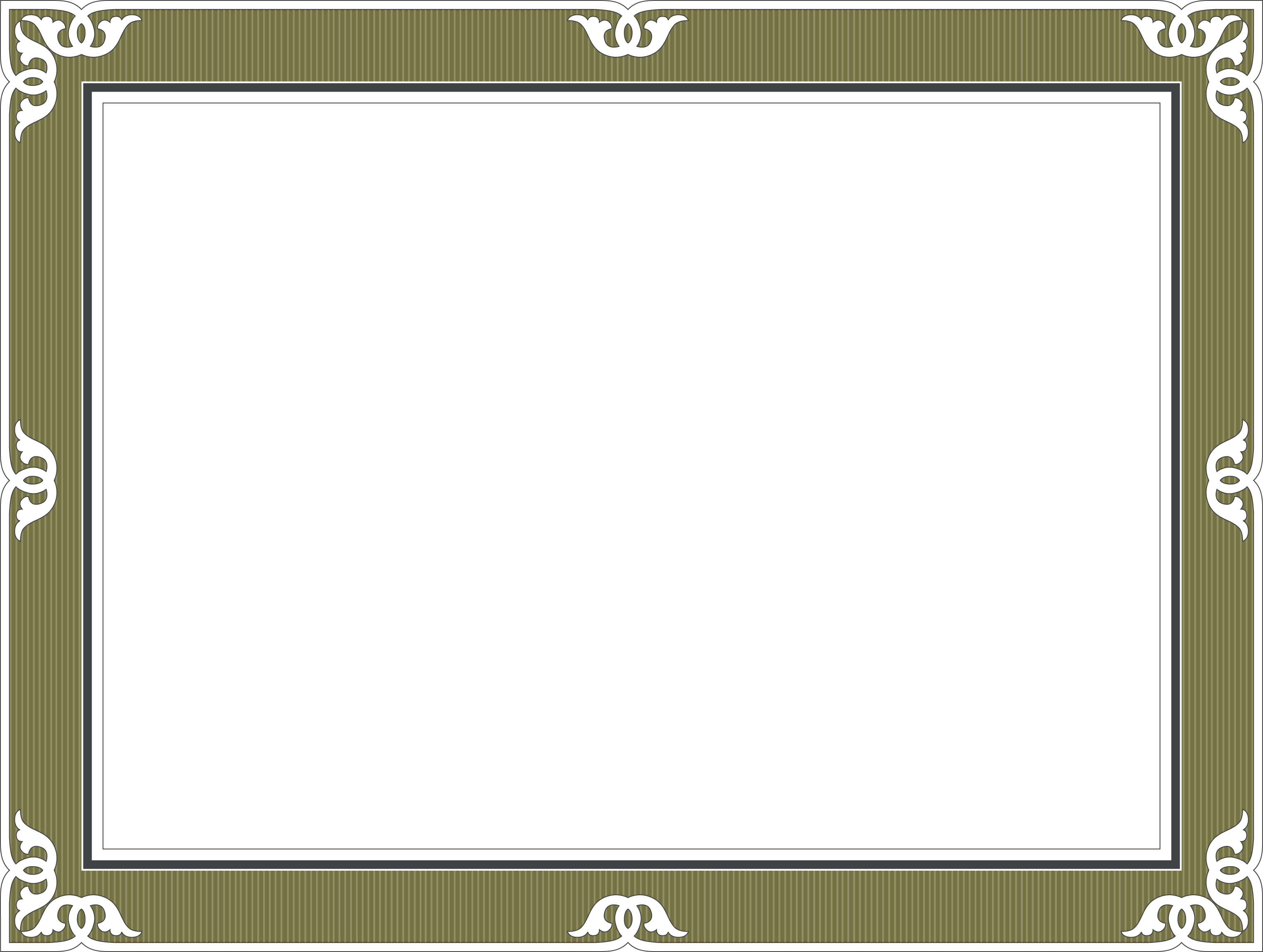 This certifies that_____________________________________________has successfully completed the requirements to earn the scouting badge for Animals in service / 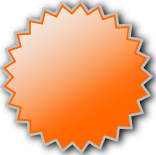 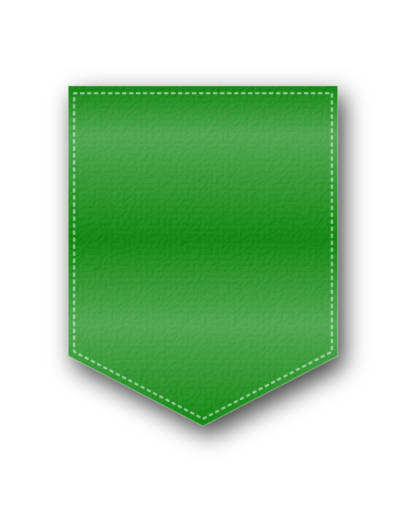 animal HelpersGiven this ___ day of __________, 20__